The Fact Find comprises a series of questions which have been specifically designed to help us provide advice that meets your needs.  If for any reason you decline to answer any or all of the questions, or fail to provide true and accurate information to the best of your knowledge, the advice given subsequently may not be the best advice as it can only be based on the information provided.When applying for a mortgage on your behalf the lender will require a great deal of information from us.  Should an application be made that is missing information, or has inaccurate information, your mortgage could be declined.  It is therefore imperative that you complete all the sections of the Fact Find and that you do so accurately.This information will be treated confidentially and will only be used for advising you on your financial affairs and for no other purpose. Where you accept our recommendations, the information will form part of our confidential Customer Database and we are a registered user of such information under the Data Protection Act 1998.The information in the Fact Find will also be used to complete any applications required on your behalf, so it is important that you complete all sections fully.  In order to apply for the product you choose, you must be able to provide the following documents. Please use the checklist below to ensure that you have provided all the required information.FOR YOUR MORTGAGEIf you provide us with any of these documents electronically please produce them in PDF FORMAT (unfortunately Photo Gallery is not acceptable). Please save each item (including each months bank statement) as a separate file as the lenders have limits on the size of file they are willing to accept.Please read this document carefully before you sign below.CLIENT DECLARATION I/We confirm that the information I/we have provided is to the best of my/our knowledge correct. I/We have provided information on the understanding that it is used to form the basis of any advice and recommendations made to me/us and that I/we am/are not under any obligation to take up any recommendation made.I/We understand that recommendations may be made which involve a regular financial commitment(s) or theinvestment of capital. Accordingly, I/we understand that I/we must be sure of my/our ability to meet thatcommitment(s), having given consideration to all other expenditure, and the provision for any emergencies, which may require access to funds.I/We understand that by transferring existing unsecured debt into secured debt our possessions will be at risk if we fail to keep up with repayments. And we understand that by consolidating existing sole liability debts into a joint liability debt we both become liable for the repayments of the consolidated debt and we are both equally liable for the full amount borrowed. I/We confirm that I/we have received an Initial Disclosure Document and I/we understand that the Initial Disclosure Document should be read carefully.I/We confirm that Clark & Poole Limited have explained that in the event of death, diagnosis of a specified critical illness, sickness, accident or redundancy that it is my/our responsibility to keep up the repayments on my/our mortgage.  I/we have been given the opportunity to address this need.I/we understand that if I/we have declined to answer any of the questions or if I/we have failed to provide accurate facts to the best of my/our knowledge, the advice given subsequently might not be considered to be best advice, as this can only be given on the basis of the information provided by me/us.I/we request that any mortgage arrangement fees/charges are added to the initial loan amount.  I/we have been given the option of paying for the fee/charge up front, but have chosen instead to add it to the loan amount being applied for.  I/we have been made fully aware of the implications of adding the fee/charge to the initial loan amount.     Please indicate your preference by ticking the box if you agree.We collect data about you and your family during our initial and other meetings with you.  We will also collect data about you and your family from other people.  We collect the data through note-taking and filling in of fact-finds and questionnaires about you and your family’s circumstances.  We may make checks with credit rating agencies to authenticate and verify your identity and credit status.  We also make checks with organisations with whom you have policies of insurance and investments and with your mortgage provider.  These checks are to help us with our legal obligations and to ensure that we provide you with advice that suits your circumstances. The scope and extent of the gathering of information from third parties depends on what type of service you are taking from us.   Primarily, we use your data and data about your family’s circumstances to provide financial advice to you and complete transactions on your behalf.  We analyse and assess your data to maintain and develop our relationship with you. Depending on the instructions we receive from you, we may pass your data to other professional advisers to enable us to provide advice most suited to your circumstances.  Usually, this would be referrals to accountants, solicitors, tax advisers and sometimes to specialist advisers in the financial and insurance industry where you may benefit from the expertise of such third parties.  We, and any third party specialist advisers to whom we introduce you, will pass your data to organisations when you agree to purchase or amend policies and products. We will retain your data in accordance with law and regulation. For instance, if you are given specialist pension advice, the data will be retained indefinitely.  If you want details of the statutory retention periods for the differing product types and classes of data please contact us.We may be required to share your data with our regulator and other third parties including our auditors or insurers.Under the Data Protection Act you have a right, on payment of a fee, currently £10, to obtain a copy of the personal information that we hold about you.  If you believe that any information held is incorrect or incomplete, you should contact our Data Protection Officer at our usual address. Any information that is found to be incorrect or incomplete will be amended promptly. We provide advice on a wide portfolio of financial products. We believe these are some of the best and most appropriate in the marketplace.  We would like to be able to contact you so that we can advise you of new products that might be suited to you.  We also may advise you of any developments that might make it appropriate for us, or for third parties, to give you pro-active advice about the investments, insurance and other financial products of which we are aware.  We stress that your information would only be used in this way to help us to provide a pro-active service to you. There may be times when we feel that a service or product may be of interest to you. In order to make you aware of these services or products, we, insurers or third parties may wish to contact you so that you can make informed choices about your finances.  Please indicate your preferences using the boxes below.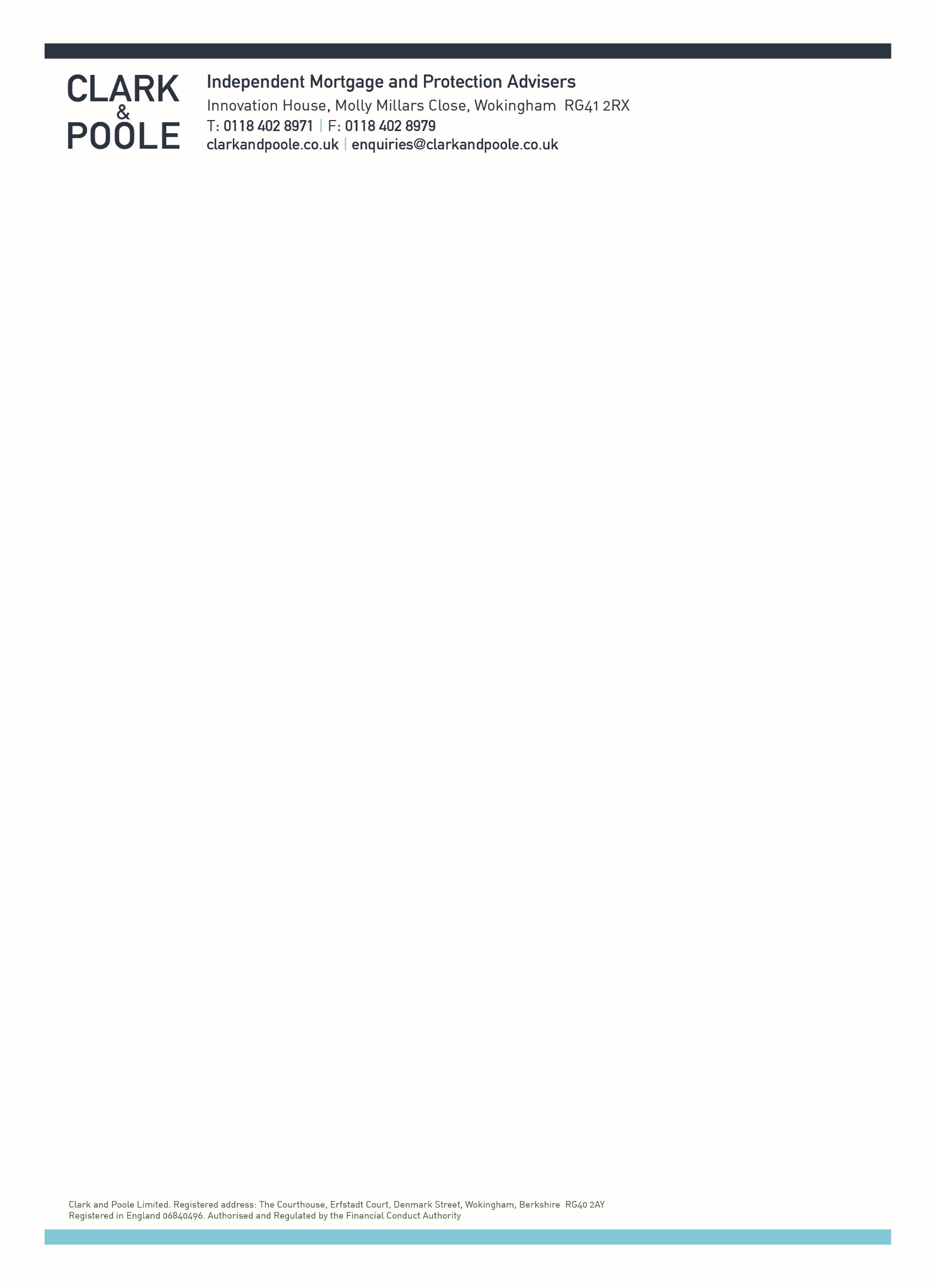 FACT FINDFACT FINDDate of Completion of Fact FindCUSTOMER DETAILSCUSTOMER DETAILSCUSTOMER DETAILSPERSONAL DETAILSCustomer 1Customer 2TitleMr / Mrs / Miss / Ms / DrMr / Mrs / Miss / Ms / DrSurnameForenameMiddle NamesHave you ever been known by another name? If so please state previous name and date changed Mother’s Maiden NameDate of BirthMarital StatusNationality (visa details)Are you in good health? Y/NDo you smoke now, or have you smoked in the last 12 months? Y/NFinancial Dependants     Y/NNames & dates of birthHave you made a will? Y/NIs it up to date? Y/NADDRESS DETAILSCustomer 1Customer 2Full Current Occupied Address(incl. postcode)This is used for credit purposesDate Moved In  dd/mm/yyyyResidential Status: Owner/TenantIf Tenant: Current Monthly Rent £If Tenant: Name and Full Address of Landlord or Letting Agent If you are applying for a mortgage & have been in your present address for less than 3 years you will need to PROVIDE FULL DETAILS OF ALL PREVIOUS ADDRESSES FOR THE LAST 3 YEARS in Sections 9 & 10.If you are applying for a mortgage & have been in your present address for less than 3 years you will need to PROVIDE FULL DETAILS OF ALL PREVIOUS ADDRESSES FOR THE LAST 3 YEARS in Sections 9 & 10.If you are applying for a mortgage & have been in your present address for less than 3 years you will need to PROVIDE FULL DETAILS OF ALL PREVIOUS ADDRESSES FOR THE LAST 3 YEARS in Sections 9 & 10.CONTACT DETAILSCustomer 1Customer 2Telephone Numbers(Please provide all numbers. Home numbers are used for credit scoring)Home:Work:Mobile:Home:Work:Mobile:Email Address  AIMS /OBJECTIVES /PRIORITY  AIMS /OBJECTIVES /PRIORITY  AIMS /OBJECTIVES /PRIORITY  AIMS /OBJECTIVES /PRIORITY  AIMS /OBJECTIVES /PRIORITY  AIMS /OBJECTIVES /PRIORITYPlease TickEstimated amount to be borrowedEstimated amount to be borrowedValue of propertyValue of propertyMortgage - PurchaseRe-MortgageFurther AdvanceCover required: Customer 1Cover required: Customer 1Cover required: Customer 2Cover required: Customer 2Income ProtectionLife CoverPrivate Medical InsuranceBusiness ProtectionCritical Illness CoverDebt Consolidation RequiredDebt Consolidation RequiredY / NUnsecured to Secured?Unsecured to Secured?Y / N  SUPPORTING DOCUMENTSFact FindA completed and signed Clark and Poole Limited Fact Find document, providing all details required by the product provider.Identification: Passport or Photo Driving LicenceIf you are married and your ID is in your maiden name, you will also need to provide your marriage certificate.Address VerificationUtility Bill or Credit Card Statement dated within the last three months.  Or Council Tax Bill for the current year. The last months bank statementIt is essential that this covers a FULL calendar month for them to be to be accepted by the lender These must either be:standard paper statements posted to you by your bank, orstatements printed in the branch with EVERY page certified by the branch, orif produced online, must be a full month statement that includes – your name, the Bank’s name, and the https address (they must NOT be screen shots).  NB. Please don’t use highlighter pens on the statement as these turn black when scanned! If you are employed - The last 3 months official payslipsThese must have your name and your company’s name on.  If this is not the case please call to discuss.If you are a Director of a Limited Company or are self-employed - Last 3 year’s SA302This is a brief summary of all funds that have been reported to HMRC. If you file your tax returns through your accountant, then he or she will be able to acquire an SA302 for you.If you file online, you should have been able to print your SA302 yourself.If you are a tenant - evidence of rental payments Your rental payments to your landlord or letting agent must show on your bank statement. You need to let us know if they don’t as lenders will want to see evidence of rental payments.If you receive benefits or maintenance payments - evidence of these Please call if you are unsure what to sendEMPLOYMENT & INCOME DETAILSEMPLOYMENT & INCOME DETAILSEMPLOYMENT & INCOME DETAILSCustomer 1Customer 2Employment StatusLimited Company Director / Employed / Sole Trader / House Person / RetiredLimited Company Director / Employed / Sole Trader / House Person / RetiredNI NumberOther Income - if you have a 2nd job please complete the relevant section below, and/or the Additional Information section on page 14, and PROVIDE 3 MONTH’S PAYSLIPSOther Income - if you have a 2nd job please complete the relevant section below, and/or the Additional Information section on page 14, and PROVIDE 3 MONTH’S PAYSLIPSOther Income - if you have a 2nd job please complete the relevant section below, and/or the Additional Information section on page 14, and PROVIDE 3 MONTH’S PAYSLIPSComplete Section if you areEMPLOYEDComplete Section if you areEMPLOYEDComplete Section if you areEMPLOYEDCustomer 1Customer 1Customer 2Job Title / OccupationJob Title / OccupationJob Title / OccupationIs this your main employment?Is this your main employment?Is this your main employment?Start Date DD/MM/YYStart Date DD/MM/YYStart Date DD/MM/YYName of EmployerName of EmployerName of EmployerNature of Employer’s BusinessNature of Employer’s BusinessNature of Employer’s BusinessFull Address of Employer This may be needed by the lender to obtain references, so please include a contact name.If your employer has a HR Dept. then give this address, with a contact name.Full Address of Employer This may be needed by the lender to obtain references, so please include a contact name.If your employer has a HR Dept. then give this address, with a contact name.Full Address of Employer This may be needed by the lender to obtain references, so please include a contact name.If your employer has a HR Dept. then give this address, with a contact name.Postcode:Tel:Postcode:Tel:Postcode:Tel:It is vital that the following figures are accurate – they must be factual and not a projection or assumption. YOU ALSO NEED TO PROVIDE YOUR LAST 3 MONTH’S OFFICIAL PAYSLIPSIt is vital that the following figures are accurate – they must be factual and not a projection or assumption. YOU ALSO NEED TO PROVIDE YOUR LAST 3 MONTH’S OFFICIAL PAYSLIPSIt is vital that the following figures are accurate – they must be factual and not a projection or assumption. YOU ALSO NEED TO PROVIDE YOUR LAST 3 MONTH’S OFFICIAL PAYSLIPSIt is vital that the following figures are accurate – they must be factual and not a projection or assumption. YOU ALSO NEED TO PROVIDE YOUR LAST 3 MONTH’S OFFICIAL PAYSLIPSIt is vital that the following figures are accurate – they must be factual and not a projection or assumption. YOU ALSO NEED TO PROVIDE YOUR LAST 3 MONTH’S OFFICIAL PAYSLIPSIt is vital that the following figures are accurate – they must be factual and not a projection or assumption. YOU ALSO NEED TO PROVIDE YOUR LAST 3 MONTH’S OFFICIAL PAYSLIPSGross £ Per Annum for:Basic Salary Basic Salary Gross £ Per Annum for:Regular Monthly Overtime/Bonus/Commission (Latest 3 months figures)Regular Monthly Overtime/Bonus/Commission (Latest 3 months figures)Regular Monthly Overtime/Bonus/Commission (Latest 3 months figures)Regular Monthly Overtime/Bonus/Commission (Latest 3 months figures)Regular Monthly Overtime/Bonus/Commission (Latest 3 months figures)Gross £ Per Annum for:Most Recent MonthMost Recent MonthGross £ Per Annum for:Previous MonthPrevious MonthGross £ Per Annum for:2nd Previous Month2nd Previous MonthGross £ Per Annum for:Regular Quarterly/Annual Bonus (Latest 3 bonus figures)Regular Quarterly/Annual Bonus (Latest 3 bonus figures)Regular Quarterly/Annual Bonus (Latest 3 bonus figures)Regular Quarterly/Annual Bonus (Latest 3 bonus figures)Regular Quarterly/Annual Bonus (Latest 3 bonus figures)Gross £ Per Annum for:Most recent Quarter/YearMost recent Quarter/YearGross £ Per Annum for:Previous Quarter/YearPrevious Quarter/YearGross £ Per Annum for:2nd Previous Quarter/Year2nd Previous Quarter/YearGross £ Per Annum for:All Allowances e.g. Car, London Weighting, Shift etcAll Allowances e.g. Car, London Weighting, Shift etcAre you a member of a Pension Scheme? Are you a member of a Pension Scheme? Are you a member of a Pension Scheme? Yes / NoYes / NoYes / NoMonthly Pension Contributions (those that show on your payslip)Monthly Pension Contributions (those that show on your payslip)If you have been in your present employment for less than 18 months, please give FULL DETAILS OF ALL PREVIOUS EMPLOYMENT FOR THE LAST 18 MONTHS. Please use Additional Information section on page 14 if you require more spaceIf you have been in your present employment for less than 18 months, please give FULL DETAILS OF ALL PREVIOUS EMPLOYMENT FOR THE LAST 18 MONTHS. Please use Additional Information section on page 14 if you require more spaceIf you have been in your present employment for less than 18 months, please give FULL DETAILS OF ALL PREVIOUS EMPLOYMENT FOR THE LAST 18 MONTHS. Please use Additional Information section on page 14 if you require more spaceIf you have been in your present employment for less than 18 months, please give FULL DETAILS OF ALL PREVIOUS EMPLOYMENT FOR THE LAST 18 MONTHS. Please use Additional Information section on page 14 if you require more spaceIf you have been in your present employment for less than 18 months, please give FULL DETAILS OF ALL PREVIOUS EMPLOYMENT FOR THE LAST 18 MONTHS. Please use Additional Information section on page 14 if you require more spaceIf you have been in your present employment for less than 18 months, please give FULL DETAILS OF ALL PREVIOUS EMPLOYMENT FOR THE LAST 18 MONTHS. Please use Additional Information section on page 14 if you require more spaceIf you have been in your present employment for less than 18 months, please give FULL DETAILS OF ALL PREVIOUS EMPLOYMENT FOR THE LAST 18 MONTHS. Please use Additional Information section on page 14 if you require more spaceJob Title/OccupationName & Full Address of Employer (see notes above), & Telephone Number Start Date (mm/yyyy)Finish Date (mm/yyyy)Job Title/OccupationName & Full Address of Employer (see notes above), & Telephone Number Start Date (mm/yyyy)Finish Date (mm/yyyy)Job Title/OccupationName & Full Address of Employer (see notes above), & Telephone Number Start Date (mm/yyyy)Finish Date (mm/yyyy)Job Title/OccupationName & Full Address of Employer (see notes above), & Telephone Number Start Date (mm/yyyy)Finish Date (mm/yyyy)Job Title/OccupationName & Full Address of Employer (see notes above), & Telephone Number Start Date (mm/yyyy)Finish Date (mm/yyyy)Job Title/OccupationName & Full Address of Employer (see notes above), & Telephone Number Start Date (mm/yyyy)Finish Date (mm/yyyy)Complete Section if you are aLIMITED COMPANY DIRECTORCustomer 1Customer 2Name of your BusinessNature of BusinessFull Address of Business (incl. postcode)Date of IncorporationWhat percentage of the shares in this Business do you own? Company Registration No. Name, Full Address (incl. postcode) & Telephone Number of AccountantCustomer 1Customer 1Customer 1Customer 1Customer 1Customer 1Customer 1Dates of financial year endAnnual turnoverProfit on activities before taxProfit (after tax and before dividend distribuition)Salary as a director (A)Net dividend distribution (B)Total income(A + B only)Last completed year:_ _ / _ _ / 20 _ _Year 2:   _ _ / _ _ / 20 _ _Year 3:   _ _ / _ _ / 20 _ _Customer 2Customer 2Customer 2Customer 2Customer 2Customer 2Customer 2Dates of financial year endAnnual turnoverProfit on activities before taxProfit (after tax and before dividend distribuition)Salary as a director (A)Net dividend distribution (B)Total income(A + B only)Last completed year:_ _ / _ _ / 20 _ _Year 2:   _ _ / _ _ / 20 _ _Year 3:   _ _ / _ _ / 20 _ _Complete Section if you are aSOLE TRADERCustomer 1Customer 2Name of your BusinessNature of BusinessDate Established (dd/mm/yyyy)Full Address of Business (incl. postcode)Name, Full Address (incl. postcode)  & Telephone Number of AccountantCustomer 1Customer 1Customer 1Customer 1Customer 1Dates of financial year endAnnual turnoverGross profit before taxGross profit before taxLast completed year:_ _ / _ _ / 20 _ _Year 2:   _ _ / _ _ / 20 _ _Year 3:   _ _ / _ _ / 20 _ _Customer 2Customer 2Customer 2Customer 2Customer 2Dates of financial year endAnnual turnoverGross profit before taxGross profit before taxLast completed year:_ _ / _ _ / 20 _ _Year 2:   _ _ / _ _ / 20 _ _Year 3:   _ _ / _ _ / 20 _ _EXPENDITUREEXPENDITUREEXPENDITUREEXPENDITUREEXPENDITUREEXPENDITURECREDIT CARDS  & STORE CARDS     Please list all cards, including those with a nil balance CREDIT CARDS  & STORE CARDS     Please list all cards, including those with a nil balance CREDIT CARDS  & STORE CARDS     Please list all cards, including those with a nil balance CREDIT CARDS  & STORE CARDS     Please list all cards, including those with a nil balance CREDIT CARDS  & STORE CARDS     Please list all cards, including those with a nil balance CREDIT CARDS  & STORE CARDS     Please list all cards, including those with a nil balance Card Provider & Type (e.g. Tesco Visa)Current Balance £Credit Limit £Av. Monthly Payment £To be cleared prior to taking new mortgage? Y/NSelf/Partner/JointUse Additional Information section on page 14 to list additional cardsUse Additional Information section on page 14 to list additional cardsUse Additional Information section on page 14 to list additional cardsUse Additional Information section on page 14 to list additional cardsUse Additional Information section on page 14 to list additional cardsUse Additional Information section on page 14 to list additional cards LOANS   Including student loans. Please indicate if secured against property                   Column 1 must contain the be name of the PROVIDER, not the company purchased from e.g. Fiat, VW etc LOANS   Including student loans. Please indicate if secured against property                   Column 1 must contain the be name of the PROVIDER, not the company purchased from e.g. Fiat, VW etc LOANS   Including student loans. Please indicate if secured against property                   Column 1 must contain the be name of the PROVIDER, not the company purchased from e.g. Fiat, VW etc LOANS   Including student loans. Please indicate if secured against property                   Column 1 must contain the be name of the PROVIDER, not the company purchased from e.g. Fiat, VW etc LOANS   Including student loans. Please indicate if secured against property                   Column 1 must contain the be name of the PROVIDER, not the company purchased from e.g. Fiat, VW etc LOANS   Including student loans. Please indicate if secured against property                   Column 1 must contain the be name of the PROVIDER, not the company purchased from e.g. Fiat, VW etc LOANS   Including student loans. Please indicate if secured against property                   Column 1 must contain the be name of the PROVIDER, not the company purchased from e.g. Fiat, VW etc LOANS   Including student loans. Please indicate if secured against property                   Column 1 must contain the be name of the PROVIDER, not the company purchased from e.g. Fiat, VW etcLoan/HP/Lease ProviderPurposeCurrent Balance £Remaining TermMthly Payment £To be cleared prior to taking new mortgage? Y/NSelf/Partner /JointSecuredY/NUse Additional Information section on page 14 to list additional loansUse Additional Information section on page 14 to list additional loansUse Additional Information section on page 14 to list additional loansUse Additional Information section on page 14 to list additional loansUse Additional Information section on page 14 to list additional loansUse Additional Information section on page 14 to list additional loansUse Additional Information section on page 14 to list additional loansUse Additional Information section on page 14 to list additional loansUse Additional Information section on page 14 to list additional loansOVERDRAFT BALANCE            OVERDRAFT BALANCE            OVERDRAFT BALANCE            OVERDRAFT BALANCE            OVERDRAFT BALANCE            OVERDRAFT BALANCE            Customer 1£Agreed/Non-AgreedCustomer 2£Agreed/Non-AgreedAdverse Credit History? (Defaults or Arrears)  If yes, please provide details in Section 12Y / NCurrent Residential Mortgages OR any in last three yearsCurrent Residential Mortgages OR any in last three yearsCurrent Residential Mortgages OR any in last three yearsCurrent Residential Mortgages OR any in last three yearsJointCustomer 1Customer 2Name on AccountIf First Time Buyer, state FTBValue of PropertyMortgage BalanceRepayment/Interest Only/MixRemaining Term, or Date RepaidExisting Product (e.g. fixed, variable, tracker, discounted variable…..)Early Redemption Penalty Finishing DateMonthly CostName of LenderMortgage Account NumberIf you have had any other mortgages during the past 3 years, including Buy-to-Let, you will need to provide full details of ALL of these in Section 9 Previous Mortgages & Section 10 Buy-To-Let Properties.If you have had any other mortgages during the past 3 years, including Buy-to-Let, you will need to provide full details of ALL of these in Section 9 Previous Mortgages & Section 10 Buy-To-Let Properties.If you have had any other mortgages during the past 3 years, including Buy-to-Let, you will need to provide full details of ALL of these in Section 9 Previous Mortgages & Section 10 Buy-To-Let Properties.If you have had any other mortgages during the past 3 years, including Buy-to-Let, you will need to provide full details of ALL of these in Section 9 Previous Mortgages & Section 10 Buy-To-Let Properties.Regular Monthly CommitmentsRegular Monthly CommitmentsRegular Monthly CommitmentsThis information is required by lenders to prove affordability. Please use your current bank statements to accurately record your normal outgoings,  ensuring that you also add any deductions shown on your pay slip (such as share saves / child care vouchers / pensions)This information is required by lenders to prove affordability. Please use your current bank statements to accurately record your normal outgoings,  ensuring that you also add any deductions shown on your pay slip (such as share saves / child care vouchers / pensions)This information is required by lenders to prove affordability. Please use your current bank statements to accurately record your normal outgoings,  ensuring that you also add any deductions shown on your pay slip (such as share saves / child care vouchers / pensions)CurrentProposedFixed Household Costs         Mortgage / Rent Ground Rent/Service Charge (if flat)Council Tax TV / Satellite / Cable Gas /Electricity/WaterTelephone/BroadbandBuilding/contents insurance ££££££££££££Shopping (Food / Clothes)££Transportation CostsFuel / Tax / Insurance / Breakdown CoverServicing / Maintenance Public Transport Travel cards££££££££FinancialsCredit/Store Card Loans/HP/Rental Life / Critical Illness Pension Private Medical InsuranceHealthcare (dentist, etc) Savings / Investments (including share save schemes)Child Care costs££££££££££££££££Miscellaneous CostsMaintenance/AlimonySchool FeesHolidaysOther Ad Hoc costs££££££££Total Outgoings££Net Income££Surplus Income (net monthly income less total outgoings)££SUMMARY OF ASSETSSUMMARY OF ASSETSSUMMARY OF ASSETSSUMMARY OF ASSETSSUMMARY OF ASSETSCustomer 1Customer 2JointJointHomeHome££££Other propertyOther property££££CashCash££££Cash ISACash ISA££££Stocks & Share ISAStocks & Share ISA££££BondsBonds££££SharesSharesUnit TrustsUnit Trusts££££BusinessBusiness££££All Other Assets All Other Assets ££££Total AssetsTotal Assets££££7. SUMMARY OF LIABILITIES7. SUMMARY OF LIABILITIES7. SUMMARY OF LIABILITIES7. SUMMARY OF LIABILITIES7. SUMMARY OF LIABILITIES7. SUMMARY OF LIABILITIES7. SUMMARY OF LIABILITIES7. SUMMARY OF LIABILITIESCustomer 1Customer 1Customer 2Customer 2JointJointMortgage (main residence)Mortgage (main residence)Mortgage (main residence)££££££Credit cards Credit cards Credit cards ££££££Loans/HPLoans/HPLoans/HP££££££Other MortgagesOther MortgagesOther Mortgages££££££OverdraftOverdraftOverdraft££££££Other BorrowingOther BorrowingOther Borrowing££££££Total LiabilitiesTotal LiabilitiesTotal Liabilities££££££PROTECTIONPROTECTIONPROTECTIONPROTECTIONPROTECTIONLIFE ASSURANCELIFE ASSURANCECustomer 1Customer 2JointDeath in ServiceSum Assured:£££Cover for Mortgage & Other DebtsSum Assured:Premium:Remaining Term:Provider:££££££Cover for Family ProtectionSum Assured:Premium:Remaining Term:Provider:££££££CRITICAL ILLNESS COVERCRITICAL ILLNESS COVERCustomer 1Customer 2JointEmployer ProvisionSum Assured:£££Cover for Mortgage & Other DebtsSum Assured:Premium:Remaining Term:Provider:££££££Cover for Family ProtectionSum Assured:Premium:Remaining Term:Provider:££££££INCOME PROTECTIONINCOME PROTECTIONCustomer 1Customer 2JointEmployer ProvisionSum Assured:£££Private ProvisionSum Assured:Premium:Deferment Period:Provider:££££££ACCIDENT SICKNESS UNEMPLOYMENTACCIDENT SICKNESS UNEMPLOYMENTCustomer 1Customer 2JointPrivate ProvisionSum Assured:Premium:Deferment Period:Provider:££££££PREVIOUS MORTGAGES TENANCIES BUY-TO-LET PROPERTIESADDITIONAL INFORMATIONNB. If you are using this section to provide previous employment, address or mortgage history, or details of additional loans or credit cards, please ensure you give ALL the information stated as required.DECLARATIONSCustomer 1 Customer 2 Signed:Signed:Date:Date:Financial AdviserSigned:Date:Data Protection Notice Data Protection Notice 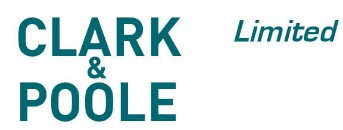 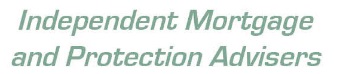 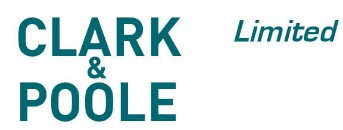 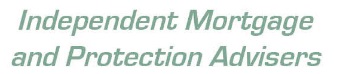 Albany House, 14 Shute End Wokingham, Berks RG40 1BJ0118 974 0222DATA PROTECTION ACT 1998 – HOW WE USE YOUR PERSONAL INFORMATIONHOW IS YOUR INFORMATION USED?YOUR RIGHT TO A COPY OF YOUR PERSONAL DATAOUR PRODUCTS AND SERVICESPlease indicate if we can contact you.  Please tick either one or both boxes so that we can advise you of products and services from time to time. □	Yes, please give me details about products or services in which you think I may be interested. □	Yes, I am happy for you to pass my details to carefully selected third parties so they can contact me about their products and services.